杭州师范大学研究生委员会组织架构校研究生会下设主席团、办公室、科创部、宣传部、活动部、权益保障部。工作部门负责人原则上通过公开竞聘方式产生，由主席团提名，上报研究生委员会全体会议审议通过。主席团杭州师范大学研究生会设有主席团，其中主席团成员5名，执行主席一名，由主席团成员轮值担任，以学期为一个轮值周期，负责召集会议、牵头日常工作。2．部门设置与人员设置3. 杭州师范大学研究生会组织机构图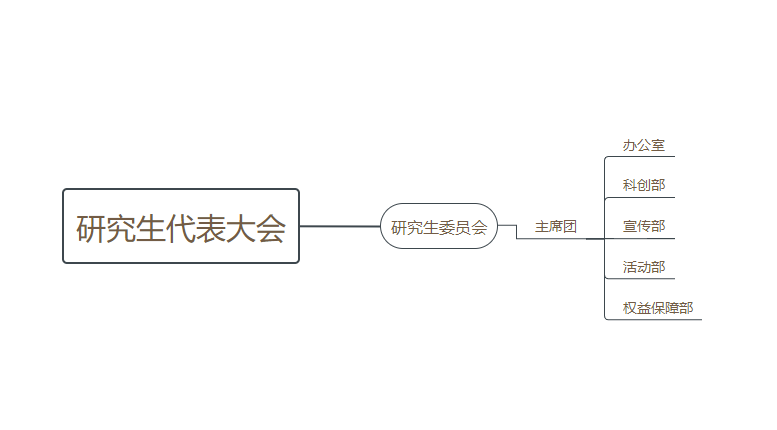 杭师大研究生会2020年11月18日机构设置主任/部长/会长办公室3人科创部3人宣传部4人活动部3人权益保障部3人